Publicado en Ciudad Real el 02/05/2022 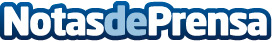 Por qué es tan peligroso el mosquito tigre y qué hacer cuando piqueEn Mosquiteras24h después de varios estudios realizados cuentan todo lo que hay que saber sobre el mosquito tigre y cómo actuar en caso de su picadura, aplicando remedios tan sencillos como es la instalación de mosquiteras correderasDatos de contacto:Raquel611051311Nota de prensa publicada en: https://www.notasdeprensa.es/por-que-es-tan-peligroso-el-mosquito-tigre-y Categorias: Nacional Sociedad Veterinaria Mascotas Ocio para niños Jardín/Terraza http://www.notasdeprensa.es